Домашнее задание по сольфеджио 7 класс Подготовиться к контрольной работе и повторить все темы за пройденную четверть:VII7 (Малый вводный септаккорд VII ступени) с обращениями и разрешениями в натуральном мажоре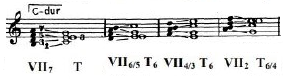 УмVII7 (Уменьшенный вводный септаккорд VII ступени) с обращениями и разрешениями в гармоническом мажоре и гармоническом миноре. Правило круга при разрешении УмVII7 в T через D7.При разрешении УмVII7 и его обращений сразу в тонику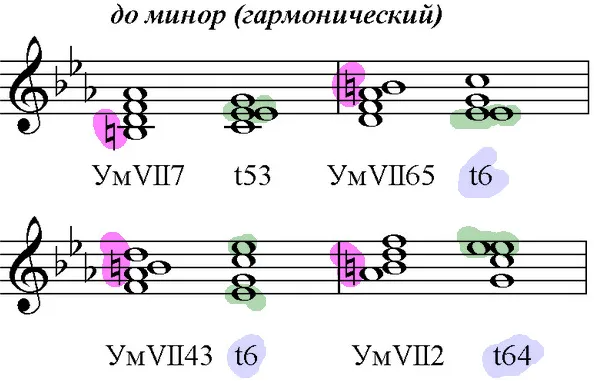 (В До мажоре гармоническом разрешение точно такое же)При разрешении УмVII7 и его обращений в тонику через D7       (пользуемся правилом круга) 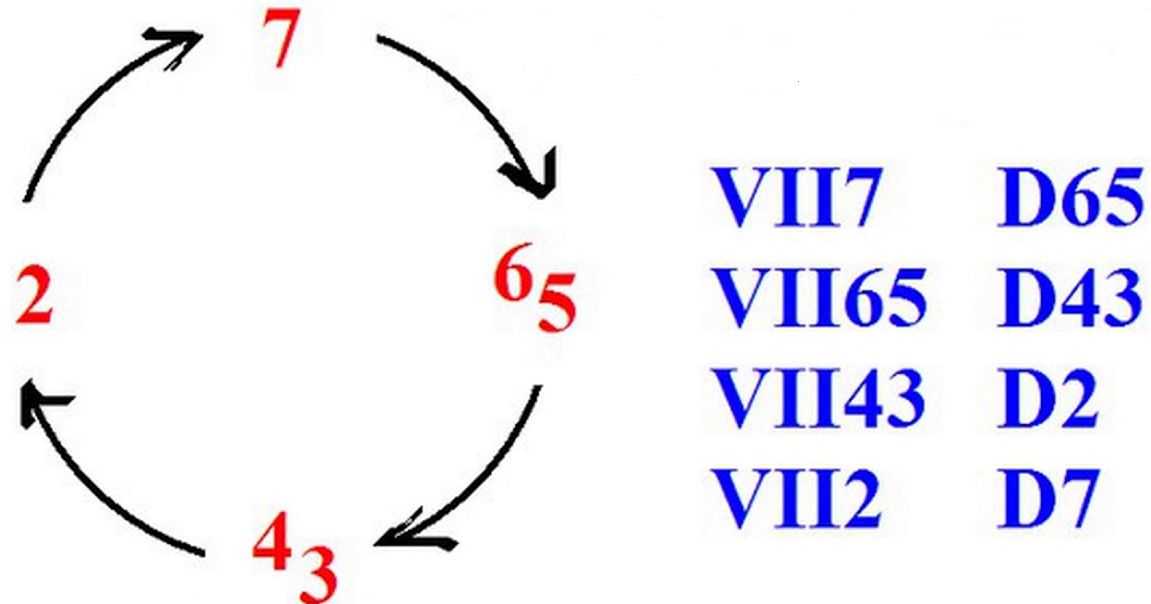 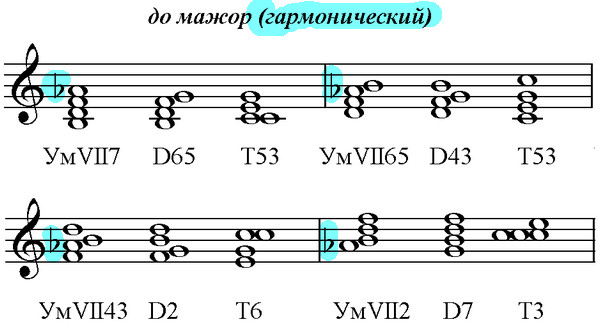  В до миноре гармоническом мы так же переходим от УмVII7 в аккорд D7 по правилу круга)Гармонические оборотыГармонические обороты - сочетание разных аккордов.Автентический оборот - сочетание аккордов тоники и доминанты. (T-D, D-T, T-D-T)Плагальный оборот - сочетание аккордов тоники и субдоминанты. (T-S, S-T, T-S-T)Полный оборот - сочетание аккордов тоники, субдоминанты и доминанты. (T-S-D-T)Прерванный оборот - когда в полном обороте D7 разрешается не в тонику, как принято, а в другой аккорд, чаще всего в VI53)Примеры построения этих оборотов в До мажоре: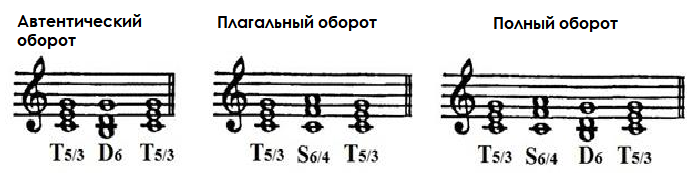 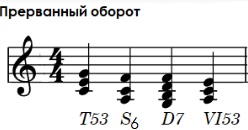 Гармонический анализКак мы выполняем гармонический анализ?Сначала определяем количество тактов и в тетради делаем соответствующую сетку из пустых тактов (как для диктанта на сольфеджио).Определяем тональный план (тональность, отклонения, модуляции).Определяем функционально каждый аккорд (от какой ступени построен, какой функции этот аккорд). Функций у аккордов всего 3 - это тоника (Т), субдоминанта (S) и доминанта (D).Особое внимание обращаем на басовый звук аккорда - самый нижний звук аккорда, с помощью него мы можем определить, обращение перед нами или аккорд в основном виде.Сколько аккордовых “столбов” - столько обозначений аккордов должно быть записано в тетради, даже если аккорды повторяются и идут друг за другом. Дорогие ребята и родители! По всем вопросам (непонятная тема, трудности с домашним заданием и др.) можно и нужно писать мне на почту darsert.solf@gmail.com